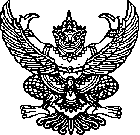 ประกาศองค์การบริหารส่วนตำบลบัวใหญ่เรื่อง  ประกาศรายชื่อผู้มีสิทธิสอบพนักงานจ้างขององค์การบริหารส่วนตำบลบัวใหญ่......................................................		ตามที่องค์การบริหารส่วนตำบลบัวใหญ่  ได้ดำเนินการรับสมัครบุคคลเพื่อสรรหาและเลือกสรรเป็นพนักงานจ้าง  ประจำปีงบประมาณ ๒๕๖๑  สังกัด  องค์การบริหารส่วนตำบลบัวใหญ่  อำเภอน้ำพอง   จังหวัดขอนแก่น  ตั้งแต่วันที่  ๒๑-๓๐  พฤษภาคม  ๒๕๖๑ ตามประกาศลงวันที่  ๑๑ พฤษภาคม พ.ศ. ๒๕๖๑  		อาศัยอำนาจตามความในข้อ  18,19  และ 20  แห่งประกาศคณะกรรมการพนักงานส่วนตำบลจังหวัดขอนแก่น ลงวันที่ 1 กรกฎาคม  2547 เรื่อง  หลักเกณฑ์และเงื่อนไขเกี่ยวกับพนักงานจ้างขององค์การบริหารส่วนตำบล  องค์การบริหารส่วนตำบลบัวใหญ่  ได้พิจารณาคุณสมบัติของผู้สมัครเรียบร้อยแล้ว                           จึงขอประกาศรายชื่อผู้มีสิทธิเข้ารับการสรรหาและเลือกสรรบุคคลเพื่อสั่งจ้างและแต่งตั้งเป็นพนักงานจ้าง  ดังนี้ ๑. พนักงานจ้างตามภารกิจ  ตำแหน่ง   ผู้ช่วยเจ้าพนักงานพัฒนาชุมชนเพื่อให้เป็นไปตามประกาศคณะกรรมการพนักงานส่วนตำบลจังหวัดขอนแก่น  เรื่อง  หลักเกณฑ์และเงื่อนไขเกี่ยวกับพนักงานจ้างขององค์การบริหารส่วนตำบล  องค์การบริหารส่วนตำบลบัวใหญ่  จึงขอประกาศกำหนด  วัน  เวลา  สถานที่ดำเนินการสอบคัดเลือก  และระเบียบเกี่ยวกับการสอบคัดเลือก  ดังนี้  กำหนด วัน  เวลา  และสถานที่สอบให้ผู้สมัครเข้าสอบภาคความรู้ความสามารถทั่วไป  ภาคความรู้ความสามารถที่ใช้เฉพาะตำแหน่งและภาคความเหมาะสมกับตำแหน่ง  ตามวัน  เวลา  สถานที่  ดังต่อไปนี้-2-ให้ผู้สอบไปถึงสถานที่สอบก่อนเริ่มสอบ  30  นาที  และคณะกรรมการสอบจะเรียกผู้เข้าสอบเข้าห้องสอบก่อนประมาณ  15  นาที  เพื่อชี้แจงรายละเอียดเกี่ยวกับการสอบและให้ผู้เข้าสอบนำอุปกรณ์ที่ใช้ในการสอบเท่านั้น  ส่วนกระดาษคำตอบจะต้องใช้กระดาษคำตอบที่องค์การบริหารส่วนตำบลบัวใหญ่จัดไว้ให้โดยเฉพาะระเบียบเกี่ยวกับการสอบ  		1.  การสอบคัดเลือกจะใช้วิธีการสอบข้อเขียน  ตามที่กำหนดไว้ในหลักสูตรและวิธีการสอบคัดเลือก  ทั้งนี้ให้ผู้เข้าสอบปฏิบัติตามคำสั่ง  ระเบียบ  และวิธีการสอบแต่ละวิชา  		2.  ให้ผู้เข้าสอบปฏิบัติตามระเบียบ  ดังนี้  		2.1  แต่งกายให้สุภาพเรียบร้อยตามประเพณีนิยม กล่าวคือ  สุภาพสตรีสวมเสื้อกระโปรง  สวมรองเท้าหุ้มส้น  สุภาพบุรุษ  สวมเสื้อ  กางเกง  โดยสอดชายเสื้อไว้ในกางเกง  สวมรองเท้าหุ้มส้น  ประพฤติตนเป็นสุภาพชน  								  		2.2  ต้องนำบัตรประจำตัวสอบและบัตรประจำตัวประชาชน  ไปในวันสอบทุกครั้ง                          เพื่อใช้แสดงคู่กัน  หากไม่มีบัตรใดบัตรหนึ่งในการสอบกรรมการหรือเจ้าหน้าที่คุมสอบอาจพิจารณาไม่อนุญาตให้เข้าสอบวิชานั้นก็ได้  								  		2.3  การสอบข้อเขียน  			2.3.1  ควรไปถึงสถานที่สอบก่อนเริ่มการสอบแต่ละวิชาไม่น้อยกว่า  30 นาที                        แต่จะเข้าห้องสอบได้ก็ต่อเมื่อได้รับอนุญาตจากคณะกรรมการหรือเจ้าหน้าที่คุมสอบแล้ว  			2.3.2  ผู้เข้าสอบไปถึงห้องหลังจากเวลาที่กำหนด  เริ่มสอบในตารางสอบไปแล้ว                   15  นาที  จะไม่ได้รับอนุญาตให้เข้าห้องสอบ  			2.3.3  ผู้เข้าสอบจะต้องนั่งสอบตามที่นั่งสอบและห้องสอบที่คณะกรรมการดำเนินการสอบ ฯ กำหนดให้  หากผู้ใดนั่งผิดที่ในวิชาใด  จะไม่ได้รับการตรวจให้คะแนนสำหรับวิชานั้น					2.3.4  เชื่อฟังและปฏิบัติตามคำสั่งและคำแนะนำของกรรมการหรือเจ้าหน้าที่คุมสอบโดยเคร่งครัดขอให้ผู้มีสิทธิสอบมาเข้าสอบตามวัน เวลา และสถานที่ ตามกำหนดเวลาในประกาศดังกล่าวนี้ประกาศ ณ วันที่   ๓๑  เดือน  พฤษภาคม  พ.ศ.  25๖๑      มงคล  ค่อมสิงห์(นายมงคล  ค่อมสิงห์)ปลัดองค์การบริหารส่วนตำบลบัวใหญ่ ปฏิบัติหน้าที่นายกองค์การบริหารส่วนตำบลบัวใหญ่ตารางกำหนดการสรรหาและเลือกสรรเพื่อจัดจ้างเป็นพนักงานจ้างแนบท้ายประกาศองค์การบริหารส่วนตำบลบัวใหญ่  ลงวันที่ ๓๑ เดือน พฤษภาคม พ.ศ.  25๖๑    วันที่  ๓๑  เดือน พฤษภาคม  พ.ศ. ๒๕๖๑ลำดับที่เลขประจำตัวสอบชื่อ - สกุลหมายเหตุ๑๐๐๑นางสาวนุสรา  ใยแก้วคุณสมบัติครบถ้วนวันที่สอบวิชาสอบ/ตำแหน่งสถานที่สอบหมายเหตุภาคเช้าวันที่  ๑ มิถุนายน  ๒๕๖๑ เวลา  09.๐0 น. - 11.๐0 น.ภาคบ่าย วันที่ ๑ มิถุนายน  ๒๕๖๑เวลา 13.๐0  น.  เป็นต้นไป-  สอบภาคความรู้ความสามารถทั่วไป-  สอบภาคความรู้ความสามารถที่ใช้      เฉพาะตำแหน่ง-  สอบภาคความเหมาะสมกับ     ตำแหน่ง  (สัมภาษณ์)-  ห้องประชุมสภา  อบต.บัวใหญ่    อ.น้ำพอง จ.ขอนแก่น-  ห้องประชุมสภา  อบต.บัวใหญ่   อ.น้ำพอง  จ.ขอนแก่นวันที่ ๔ มิถุนายน  ๒๕๖๑-  ประกาศผลการสรรหาและเลือกสรร-  ที่ทำการองค์การบริหารส่วนตำบล   บัวใหญ่  อ.น้ำพอง จ.ขอนแก่น     www.tambonbuayai.go.th  ที่ตำแหน่งวิธีการสอบวิธีการสอบหมายเหตุที่ตำแหน่งสอบข้อเขียนสอบสัมภาษณ์หมายเหตุที่ตำแหน่งเวลาเวลาหมายเหตุ1ผู้ช่วยเจ้าพนักงานพัฒนาชุมชน09.00 น. –1๑.00 น.13.00 น เป็นต้นไป